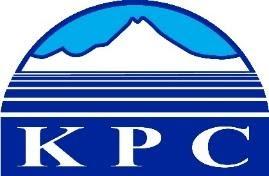 KENAI PENINSULA COLLEGECOLLEGE COUNCIL REPORTSeptember 10, 2020Zoom, 6:00 p.m. Department: Counseling and AdvisingPrepared by: Christina Stuive5.14Summer Departmental Highlights:Covid-19 has severely impacted the flow of our work.  The same issues as Spring continue to present and we continue to be responsive.  We continue to offer call-in hours, distance advising and F2F service, appointments and walk-ins via Zoom.  However, students were impacted by:Figuring out how to access us and having supportive technology at home.Navigating the right department and accessing the right forms onlineGaining access to coursework and book information with everything looking different.We have the assistance of one student peer worker who worked fulltime during the summer and the first two weeks of class.Beatrice Sagoonick is working remotely since July.  Bettina Kipp is working remotely.Christina Stuive and the Counseling and Advising Peer Worker have continued to work onsite M-F: 9-5pCounseling and Advising Peer Worker will reduce to 20 hours next week.  Counseling and Advising will remain open but will share phone and scheduling coverage with Student Services staff.  Thank you to Student Services and Julie Cotterell for flexible scheduling and joint solution building to the fiscal and environmental realities of this academic year.  KPC continues to be amazing because our employees value our people, our place, and our product.From May10-August 31 Counseling and Advising has held a little over 513 scheduled advising appointments.  Comparative to 2020 this number is down from 686. This summer Counseling and Advising Department participated in Three Kickstart your Future meet and greet Zoom sessions across the summer for potential students interested in KPC.  This was part of an outreach program to increase accessibility to general information since our physical doors have been closed.  Student Services members and Robin Dahlman and Alasha Brito also played a significant role in participation and advertising for these events.  We held the first ever Zoom featured New Student Orientation (NSO). We held two NSO events on August 20 with parents and students.Counseling and Advising supported the entry of nine Kenaitze Indian Tribe cohort students.  KIT is starting a new cohort of students in the Education Department at Kenaitze.  These students will be supported by brown bag luncheon and other check-in activities between Robin Dahlman and Christina Stuive.Counseling and Advising Supported the new Middle College Launch through assisting students through the Writing Assessment Process and through New Student Orientation and Zoom check-ins.  Welcome to all the new Middle College Students.Accuplacer testing was very limited due to Covid-19 and testing coordination with UAA.  We thank Dr. Casey Rudkin and Professor John Messick for their fabulous work and efficient turn-around time on completing writing assessments so students can register quickly!Highlight on Counseling Services:Counseling and Advising is continuing to post uplifting and encouraging posts to our FB page.This month is Suicide Awareness Month and Counseling and Advising is still hoping to coordinate another presentation of Mental Health First Aid on campus or via zoom in October.Counseling and Advising will be offering Wellness Activities Via Zoom to Faculty, Staff and Students throughout the Semester.Counseling is available to students for free through our distance delivery appointments and F2F as needed.We have seen an increase in stress and students feeling overwhelmed at the start of the semester and anticipate it will grow as individuals are already experiencing stress in relation to KPBSD school scheduling, work/unemployment stress, and social anxiety/stress/loneliness.  The dark months are coming and we anticipate increased stressors.  We expect larger than normal referrals through BIT and the Care team.Christina Stuive has completed all training for Board Certified Tele-mental health.FY21FY20FY19FY18Appointments513686847723